Service RHFUNCTIEOMSCHRIJVINGKandidaturenMotivatiebrief en cv + copie diploma, sturen voor 26012018  :Per post naar: Gemeentebestuur Sint-Jans-Molenbeek		Dienst HRM – ref soc ass - Huisvesting                       Graaf van Vlaanderenstraat 20 – 1080 BrusselPer mail naar : candidature@molenbeek.irisnet.beHet Gemeentebestuur van Sint Jans Molenbeek zet zijn beleid inzake diversiteit, non-discriminatie en gelijkheid van kansen verder. Wij zijn bovenal op zoek naar talenten en competenties.Administration Communale de MOLENBEEK-SAINT-JEAN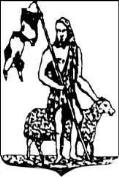 Gemeentebestuur van SINT-JANS-MOLENBEEKIdentificatie van de functieNaam van de functie : SOCIAAL ASSISTENT TIJDELIJKE VERBLIJVENNiveau : BDienst : tijdelijke VerblijvenDepartement : Afdeling Huisvesting en VastgoedbeheerDatum van opstelling : ….Belangrijkste rol :  Support/Expert                Leidinggevend          Projectleider  Reden van bestaan van de functieHet doel van de opvang in een tijdelijke gemeentelijke woning is personen onder te brengen in een degelijke woning en hen op deze manier toe te laten de nodige stappen te kunnen ondernemen om een andere huisvestingoplossing te vinden. Om hen te helpen wordt er een psychosociale begeleiding aangeboden door het team van de tijdelijke Huisvesting.functiesals maatschappelijk assistentSociale enquêtes uitvoeren, huisbezoeken doen en het opstellen van sociale verslagen bestemd voor het Coördinatie Comité van de TransitwoningenHet ter beschikking stellen van transitwoningen: begeleiding tijdens het tekenen van de bezettingsconventie, plaatsbeschrijving en steun aan de stappen verbonden met de intrede en uittrede van de woningBezetting van de transitwoning: huisbezoek, letten op het respect van het gebruik van de woning als goede huisvader, steun aan de stappen verbonden met de administratieve, juridische, sociale en psychologische problemenHet opnieuw huisvesten: informatie, oriëntatie, hulp bij het inschrijven bij huisvestingsoperators, steun bij verwervingsprojecten en steun bij het zoeken van woningen in de privésector.Het werken in een netwerk en oriëntatie naar de geschikte diensten naargelang de problematiek en het opnieuw huisvesten van de bewonersHet deelnemen aan coördinatievergaderingen met partners en teamvergaderingenAls administratief b eheerderHet ontvangen en behandelen van aanvragen voor transitwoningen geformuleerd door bronpartnersHet beheer van het register van transitaanvragenHet opstellen van brievenHet beheer en updaten van bezettingsregistersAdministratieve opvolging van de verblijven : overeenkomsten, betalingen, briefwisseling, rapporten opstellen …Plaats in de hierarchiePlaats in de hierarchieDe functie wordt geleid door :..........De functie verzekert het beheer van een groep van :Aantal medewerkers en het niveau op dewelke een hierarchische of functionele beheer wordt uitgeoefend :  de functie omhelst geen beheer  1 – 10 medewerkers  11 – 20 medewerkers  21 – 50 medewerkers  > 50 medewerkers  Niveau A   Niveau B  Niveau C   Niveau D   Niveau E Competentieprofiel Competentieprofiel In het bezit zijn van een bachelor diploma (graduaat) van sociaal assistent.Noodzakelijke scherpe zin voor het relationele, diplomatie, stressbestendig.Goede kennis van Molenbeekse en sociale netwerken Goede kennis van de huisvestingssectorGoed naar een verhaal kunnen luisteren en empathie tonenZin voor initiatief, flexibiliteitZich kunnen organiseren en zelfstandig kunnen werken.De huisvestingsproblematiek beheersen en bijzonder goed aanvoelenGoede redactievaardigheden.Basiskennis informatica.Tweetalig (niveau Selor).In het bezit zijn van een bachelor diploma (graduaat) van sociaal assistent.Noodzakelijke scherpe zin voor het relationele, diplomatie, stressbestendig.Goede kennis van Molenbeekse en sociale netwerken Goede kennis van de huisvestingssectorGoed naar een verhaal kunnen luisteren en empathie tonenZin voor initiatief, flexibiliteitZich kunnen organiseren en zelfstandig kunnen werken.De huisvestingsproblematiek beheersen en bijzonder goed aanvoelenGoede redactievaardigheden.Basiskennis informatica.Tweetalig (niveau Selor).